Język  angielski -    grupa    Motylki          12.11.2020r        Hello  children!  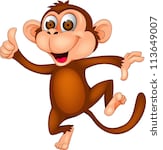 Drogie dzieci! Przywitajcie  się po angielsku (mówimy słowo „Hello”) ze swoją ukochaną  maskotką i różnymi przedmiotami i zabawkami wokół siebie, przywitajcie się również z waszymi rodzicami. Na powitanie jak zwykle  piosenka: „Hello Cheeky"          https://www.youtube.com/watch?v=2-NWFCsh_RIJeszcze raz powtórzcie sobie  nazwy części ciała, których ostatnio się  uczyliśmy, obejrzyjcie filmik, posłuchajcie i powtarzajcie kolejne słowahttps://www.youtube.com/watch?v=m-_MBjd07KM             EYES       EARS    MOUTH    NOSE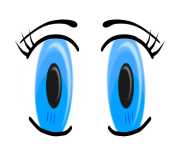 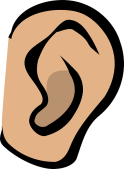 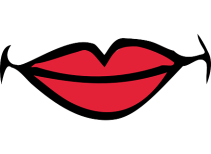 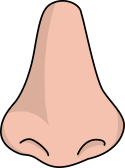           FINGERS       TOES      TUMMY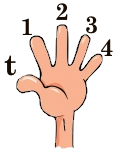 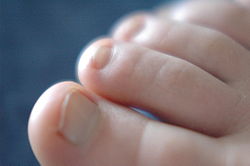 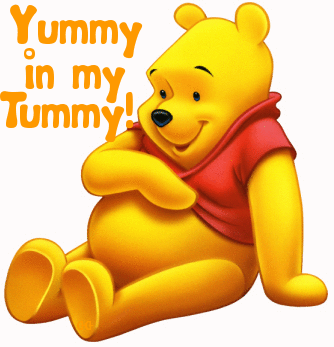             ARMS   HANDS LEGS    FEET 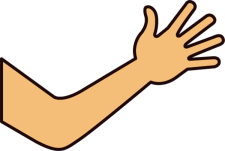 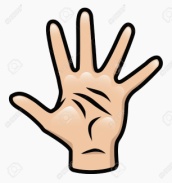 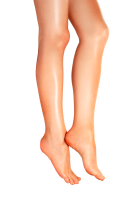 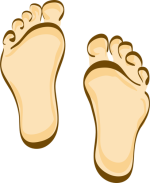 A teraz  posłuchajcie jeszcze raz historyjki „What’s the matter Cheeky?”https://drive.google.com/drive/u/0/folders/184M6ke5i_WJ6iIBoBWjejj5XOM9PC0bU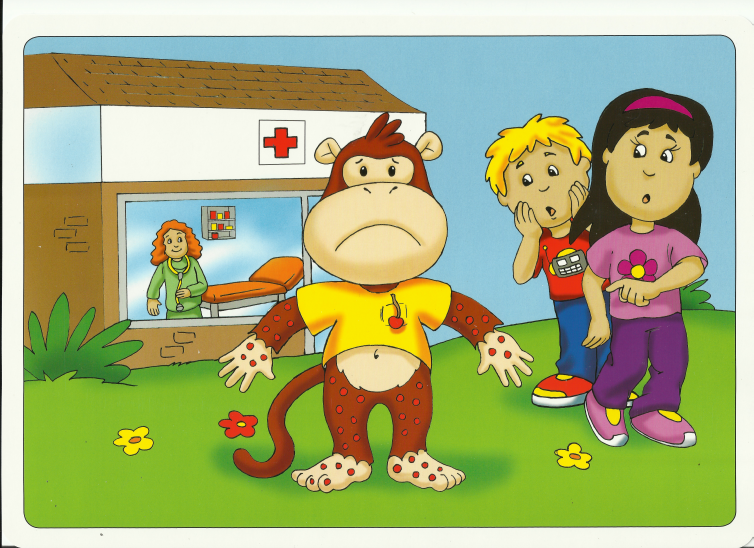 W historyjce pojawiły się dwa nowe słowa  UP / DOWN.  Używała ich pani doktor kiedy prosiła Cheeky’ego aby podniósł lub opuścił ręce, żeby mogła go dobrze zbadać. Co te słowa oznaczają? Obejrzyjcie filmik i powtarzajcie nowe słowa oraz wykonujcie wszystkie pokazane ruchy. https://www.youtube.com/watch?v=sZ_-6gs08EY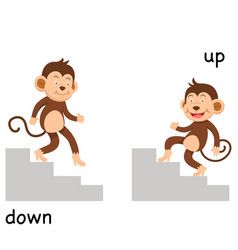 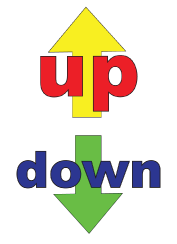 A teraz zróbcie sobie ćwiczenie na załączonej karcie pracy (zaznaczcie czy małpka idzie w górę czy w dół)Na koniec zaśpiewajcie  piosenkę  żeby pożegnać się z małpką Cheeky:https://www.youtube.com/watch?v=vyxrwjQrkPg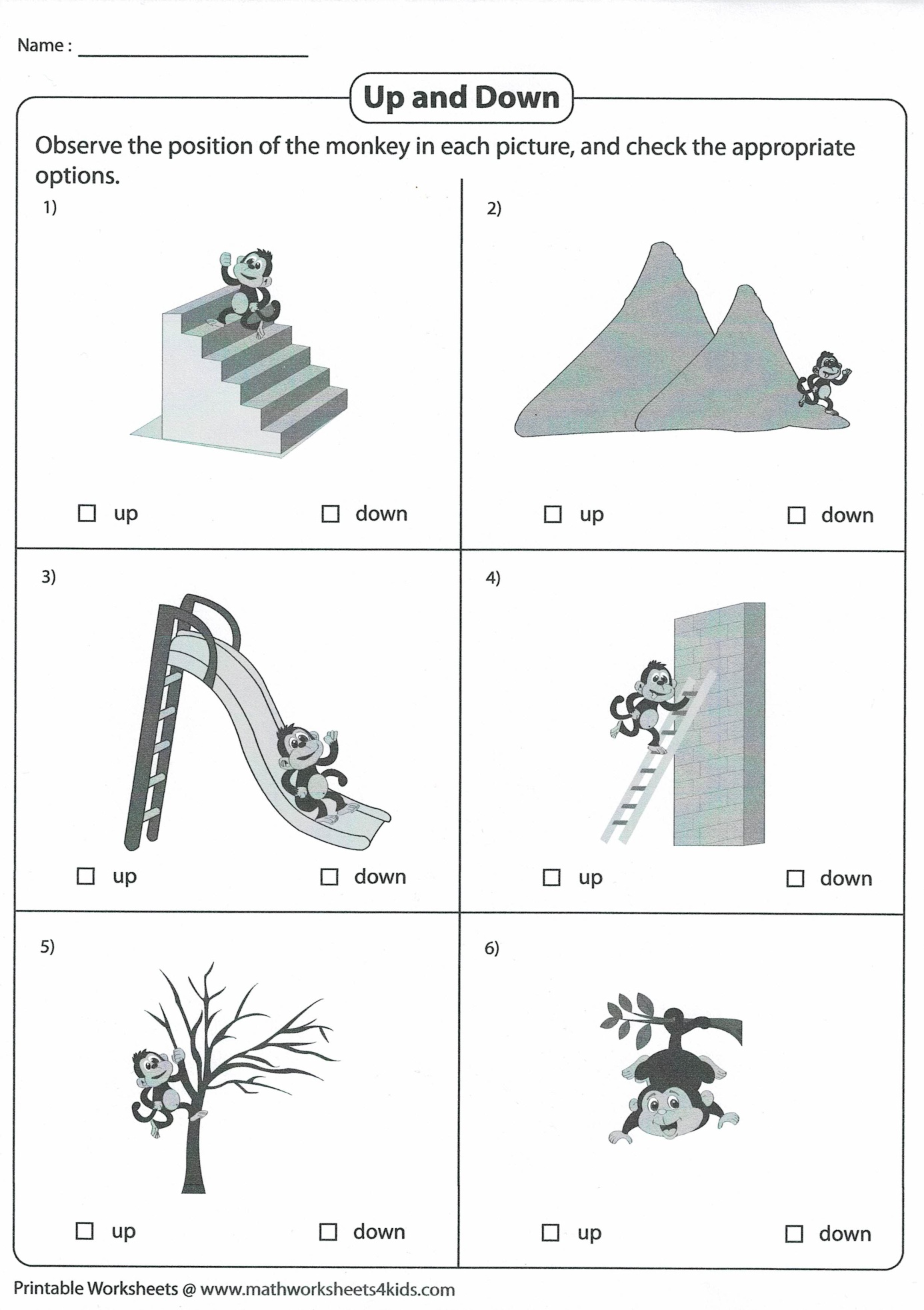 